Контрольна робота для 9 класуСкладне речення з різними видами зв’язку(дистанційна платформа Classtime)Олексієнко Галина Йосифівна, учитель української мови та літератури Харківської гімназії №169 Харківської міської ради, вища категорія, учитель-методист1. Речення належить до складного з різними видами зв'язкуА  Весна торкається крихкого снігу, мов силу пробує свою вона.Б  Ти до мене прийшла не із казки чи сну, і здалося мені, що стрічаю весну.В  Хто не вміє мовчати, поки не настане час говорити й діяти, той не справжня людина.Г  Шум дощу був такий спокійний і тихий, що зовсім не вірилося, що в таку ніч тисячі людей місять болото по грузьких дорогах.2. Складіть речення за схемою  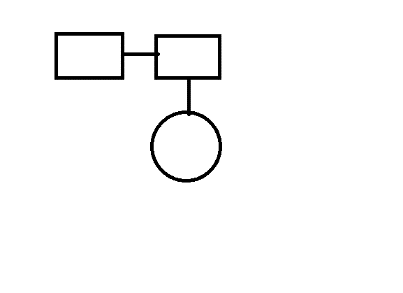 3. Виставити розділові знаки в реченніУзагалі Котигорошко був проти того щоб лазити по чужих садках але по-перше сливи були дуже солодкі а по-друге у Вітьки Горобця бракувало грошей на шоколад.4. Складне речення з різними видами зв'язку утвориться, якщо до поданого (розділові знаки пропущено)    Я пам'ятаю сніг на землю падав і припадав до мерзлої землі додатиА стелячись спокійноБ і забілював усе довколаВ а батько вносив яблуко із садуГ утомленої працею5. Пунктуаційну помилку допущено в реченніА Прилітають лелеки на старі гнізда, а, коли які не повертаються, то так і знай - спіткало їх у дорозі лихо.Б  Мати вірила: земля все знає, що говорить чи думає чоловік; на самоті вона тихенько розмовляла з нею, довіряючи свої радощі , болі й просячи, щоб вона родила на долю всякого...В  Бо пам'ятаю, що на цій планеті, відколи сотворив її пан Бог, ще не було епохи для поетів, але були поети для епох.Г Навіть зринала, було, думка, що вже ніколи з ними не зустрінеться, що він або загинув під час облоги Києва, або, якщо вижив, пішов далі з Батиєм.6.  Подане речення : Там, де став явір над плаями, знову я чую відлуння пісень: одна верба співає ночами, друга верба співає удень  є складним ізА сурядним і підрядним зв'язкомБ сурядним і безсполучниковим зв'язкомВ сурядним, підрядним і безсполучниковим зв’язкомГ  підрядним і безсполучниковим зв'язком7. Складним із сурядним і підрядним зв'язком є реченняА  Зненацька за одну ніч упав сніг, і тепер кущі лежали під холодним блідаво-голубим небом якісь мовби затишнілі, вирізьблювалося виразно на сніговій блідості кожне дерево, яскріли під сонцем широкі галявини.Б  Саме тоді викінчено Софію Київську, і собор стояв рожевим дивом посеред білих снігів, а невидимий християнський Бог ждав, щоб його намалювали на стінах, упевнений у своїй незамінимості.В  Ці жінки виходили своїми ногами довколишні яри, ліси та луги, їм відомо, де ще збереглися зовсім рідкісні рослини.Г На землі різні справи є, звісно, та слід твердо усім пам'ятати: не буває нічийного крісла, лиш буває нічийна лопата.8. З'ясувати структуру складного речення1  Як не хочеш, моє серце, дружиною бути, то дай мені таке зілля, щоб тебе забути.А  з однорідною підрядністю2  Все думала: хоч би було спитати, хто склав слова про нього, про той край.Б  з неоднорідною підрядністю3  Якби ми ремигали, як воли, якби ми так чесали язиками, то вже б давно Вкраїну віддали, не мавши часу бути козаками.В  з послідовною підрядністю4  Він взяв мене за плечі, звав єдиною, щось говорив про долю, про борги.Г з різними видами зв'язку5  Я вже навіки інший повернувсь, бо вже таке підняв на свої плечі, такою кров'ю в битвах освятивсь, що всі оті домашні колотнечі мене вже не засмокчуть, як колись/